 Exempel på dagordning: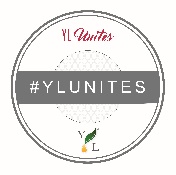 TidÄmneInnehållVem15 min.VälkommenVälkommen till evenemanget!Berätta vad deltagarna kan förvänta sig, skapa spänningIntroducera videoklipp, grundarens visionArrangör23 min.FöretagsvideoInnehåll (ej fastställt)Video310 min.ErkännandenUppmärksamma deltagarnas prestationerMilstolpar/framsteg/prisvinnare/retreats och kvalificeringsperioderUppmärksamma alla som hjälpte till med evenemangetArrangör43 min.FöretagsvideoInnehåll (ej fastställt)Video53 min.Sammanfatta och rigga uppSammanfatta företagsmeddelandet och starta video med berättelserArrangör65 min.FöretagsvideoInnehåll (ej fastställt)Video710 min.Medlemmars erfarenheterNågra medlemmar utbyter erfarenheter/berättarProduktfokus (5 min.)Affärsfokus (5 min.)Arrangör85 min.FöretagsvideoInnehåll (ej fastställt)Video93 min.Presentera nästa talareSammanfatta video, presentera nästa talareArrangör103 min.Presentera nästa talareSammanfatta föregående presentation, introducera nästa presentatör och ämneArrangör1115 min.Live training—message TBDMeddelande bestäms av arrangörenArrangör1215 min.Live training—message TBDMeddelande bestäms av arrangörenArrangör135 min.FöretagsvideoInnehåll (ej fastställt)Video145 min.Avsluta evenemang/samtal för handlingUtnyttja innehållet och evenemanget, öka drivkraften med hjälp av kampanjen och dela produkterna!Arrangör